Supplementary material: A combined LD50 for agrochemicals and pathogens in bumblebees (Bombus terrestris).Harry Siviter1,2, †, *, Alexander J Matthews1,3†, & Mark J F Brown1 1 Department of Biological Sciences, Royal Holloway University of London, Egham, Surrey, TW20 0EX, UK2 Department of Integrative Biology, University of Texas at Austin, 2415 Speedway, Austin, TX 78712, USA3 Fargro Limited, Vinery Fields, Arundel, BN18 9PY, United Kingdom†These authors contributed equally *corresponding authors (Harry.Siviter.2016@live.rhul.ac.uk) Table S1: The 21 different treatment groups used in the experiment and sample sizes. 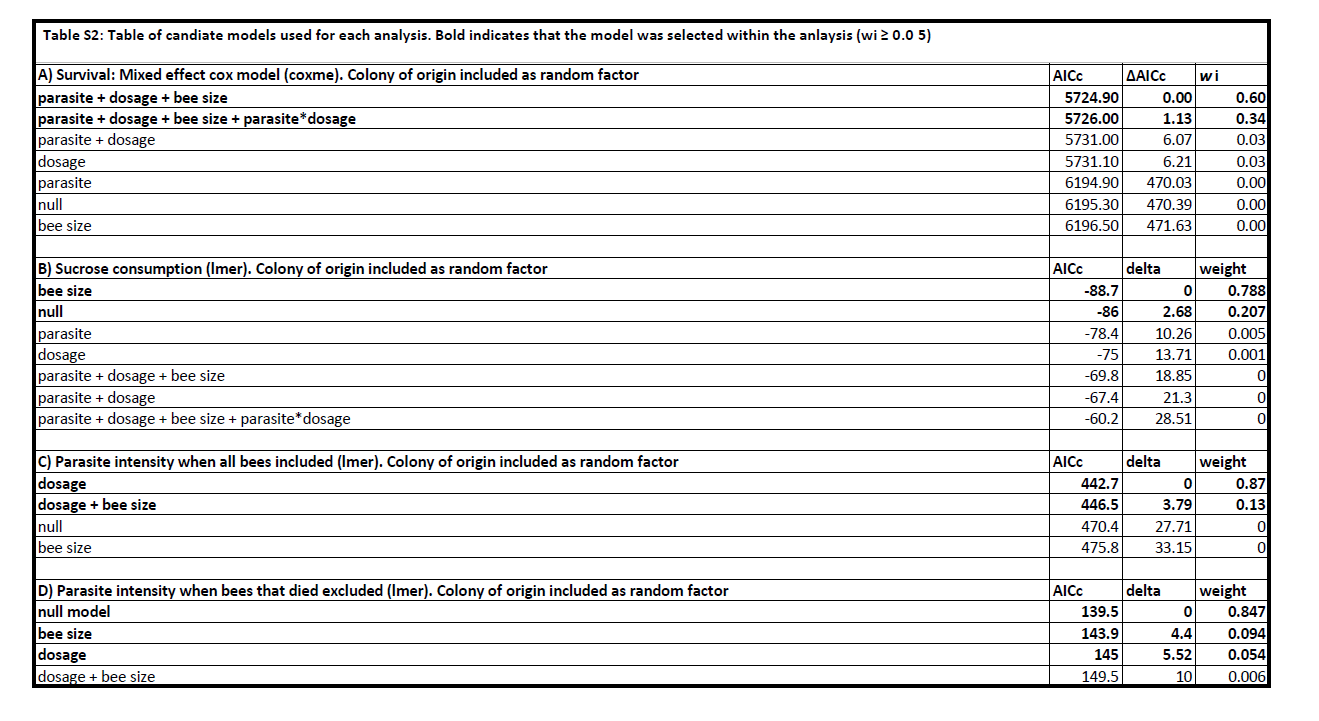 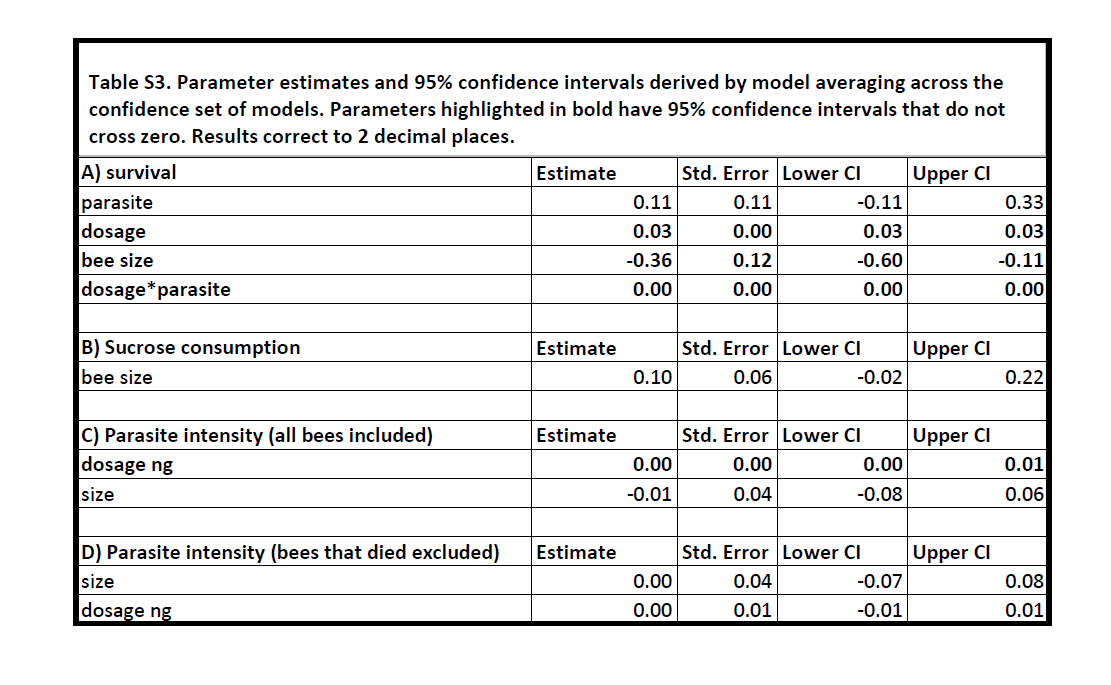 Dose (ng/bee)C. bomi Number of bees at the start of the experiment Bees that died before experiment Bees that did not feedFinal sample size (n) Mortalities0 (Control)N40503500 (Negative control)N40503500 (C. bombi)Y40203811 N40303701Y40303705N402038125Y4020381010N4050352410Y4090312215N4002383815Y4014353520N4031363620Y4021373730N4040363630Y4030373750N4050353550Y4060343475N4050353575Y40403636100N40403636100Y40303737